Navn: 58: Danait Marshet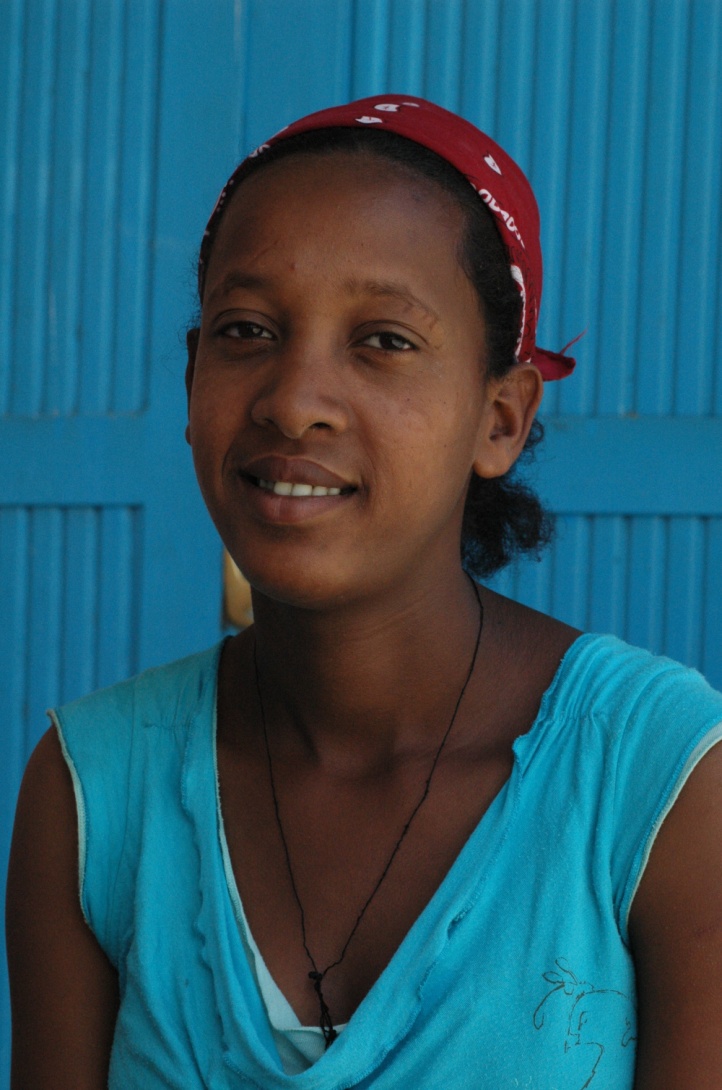 Dreng/pige: F Tvilling med Daniel Marshet (2)Alder: 13Årstal ankomst til børnehjemmet ? 2011Fra hvilken by/område/familiebaggrund? Mekele. Boede hos tante, som var fattig – hun søgte hjælp hos Fikre.Hvilken klasse går du i? 5Hvilke fag kan du bedst lide? AmharicHvad er din yndlingsbeskæftigelse? Lektier + læse bøger + se filmHvilken uddannelse kunne du tænke dig? skuespillerHvilken skole går du i og hvor langt har du til skole? Public school. Går hele dagen. 30 min til skole2014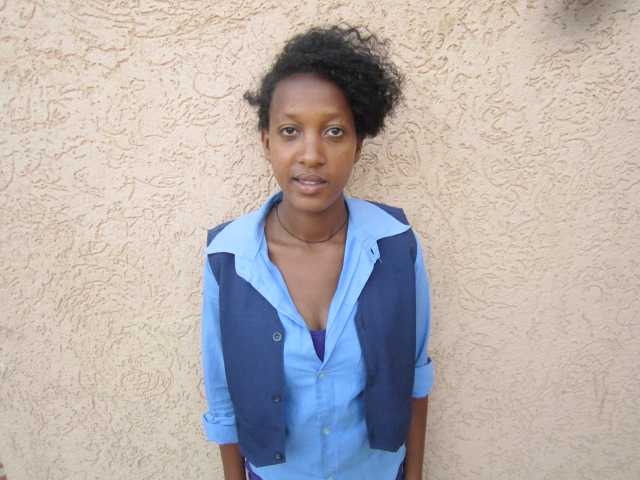 